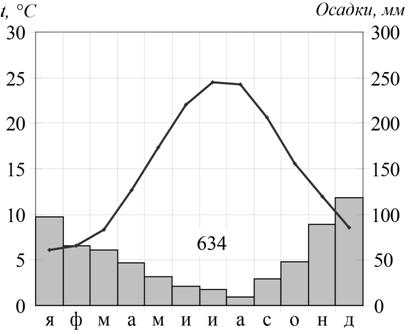 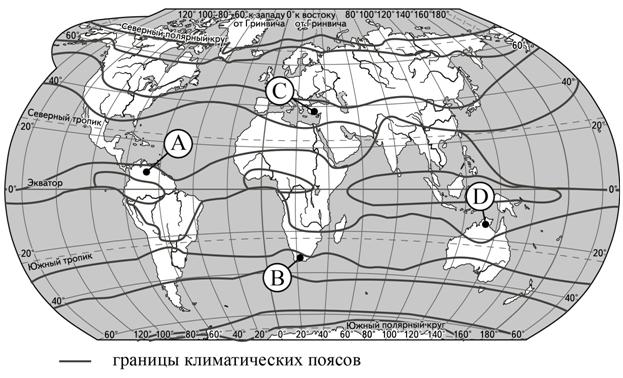 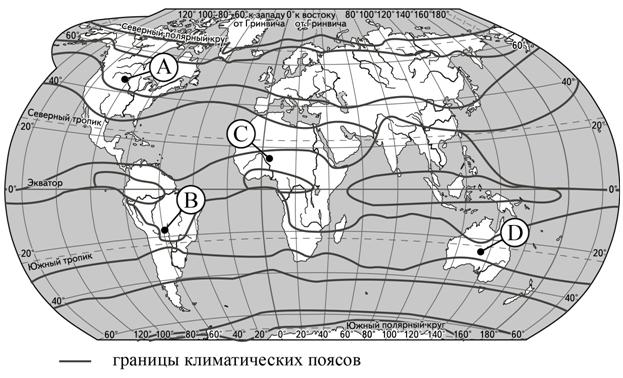 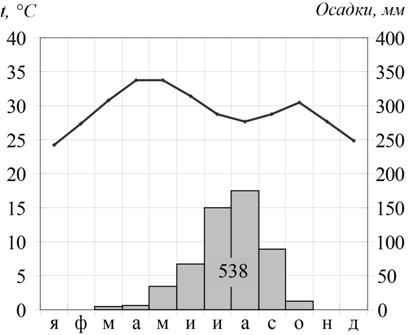 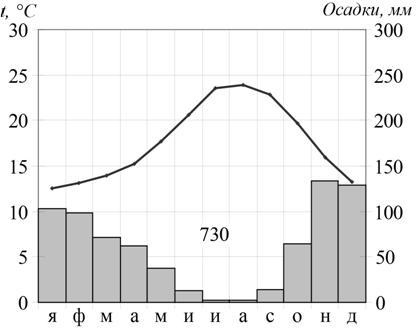 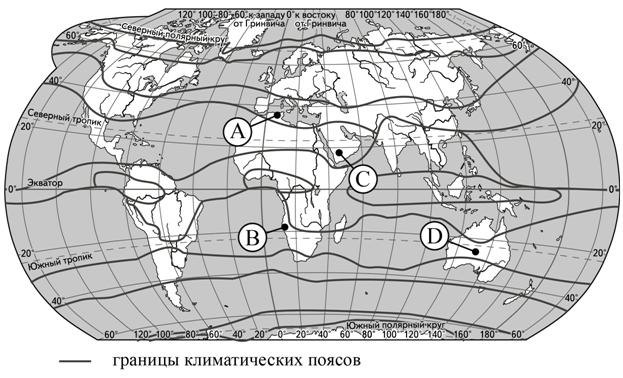 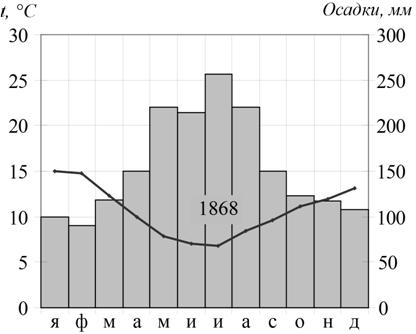 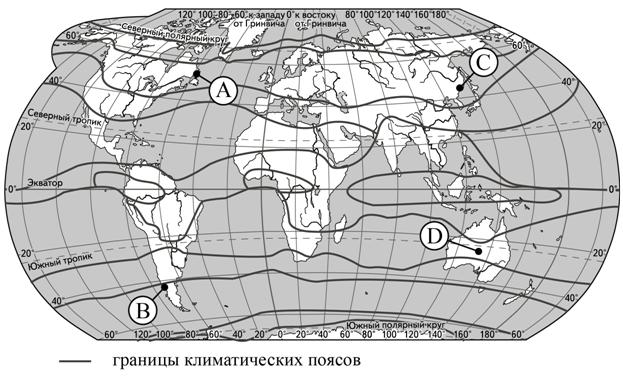 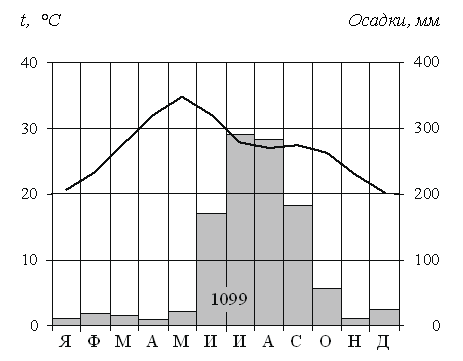 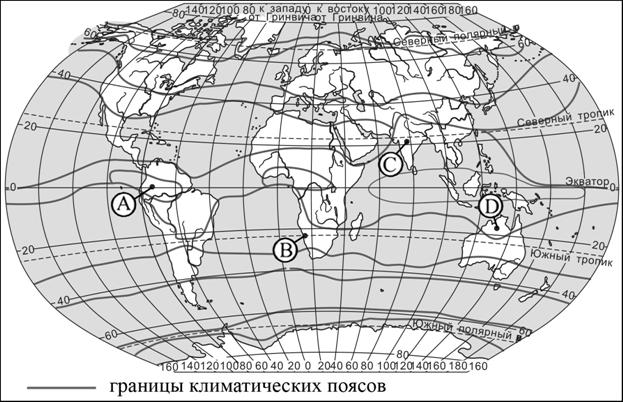 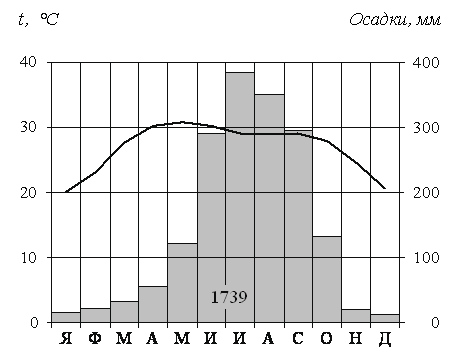 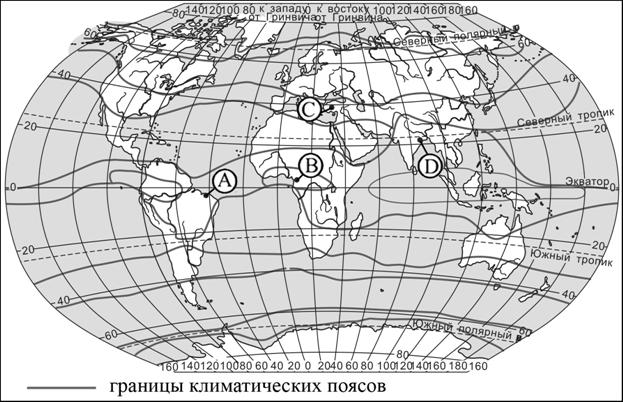 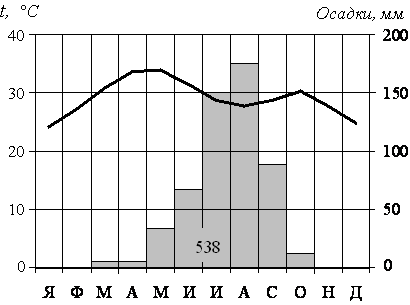 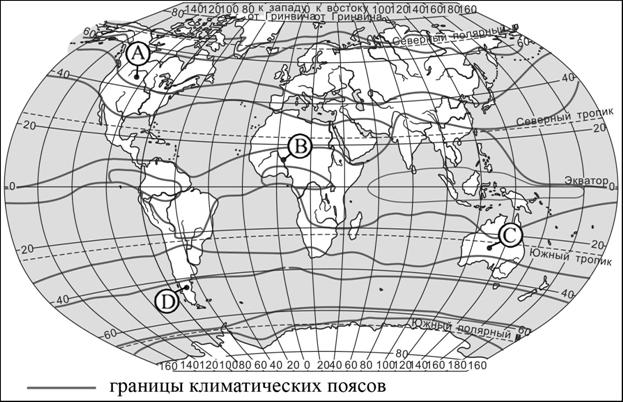 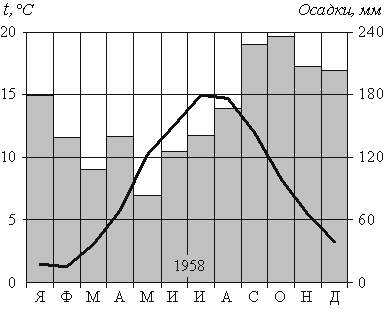 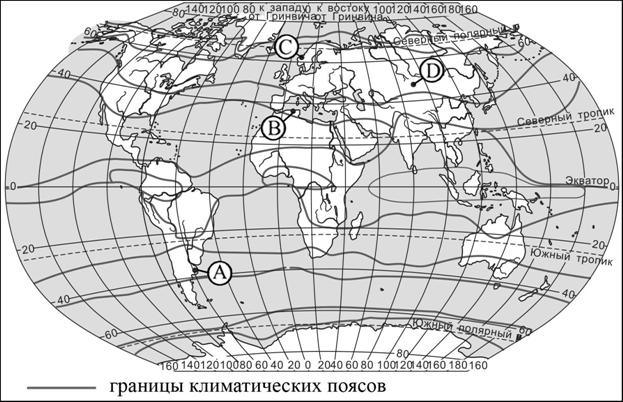 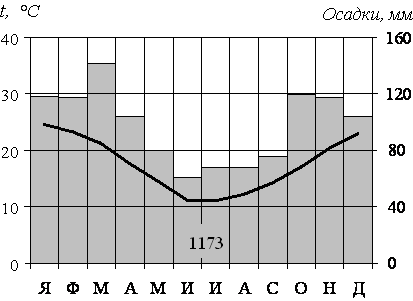 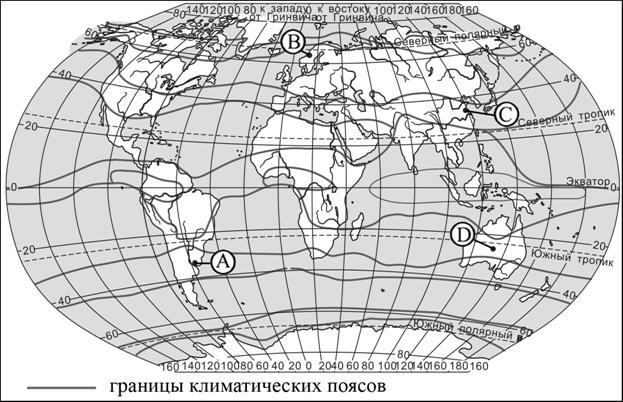 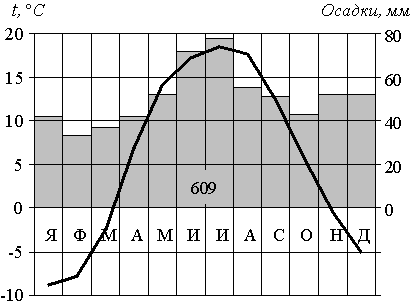 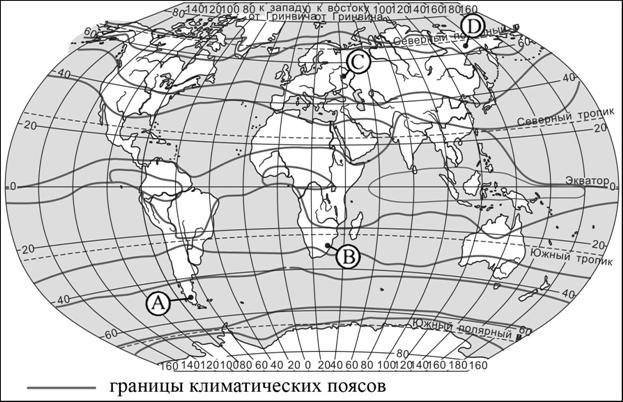 Фермер выбирает участок для закладки фруктового сада. Ему нужен участок, на котором весной рано сходит снег, а летом почва лучше всего прогревается Солнцем. Он также должен иметь расположение, удобное для вывоза собранного урожая на консервный завод. Определите, какой из участков, обозначенных на карте цифрами, наиболее отвечает указанным требованиям.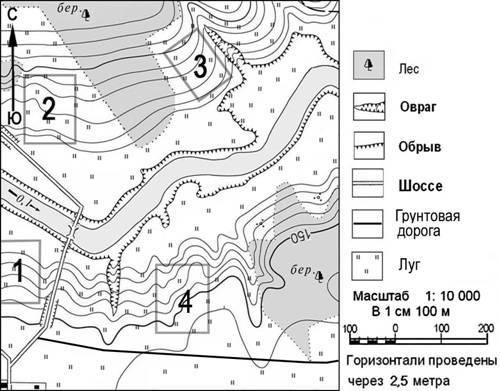 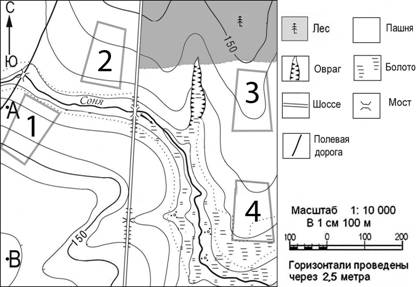 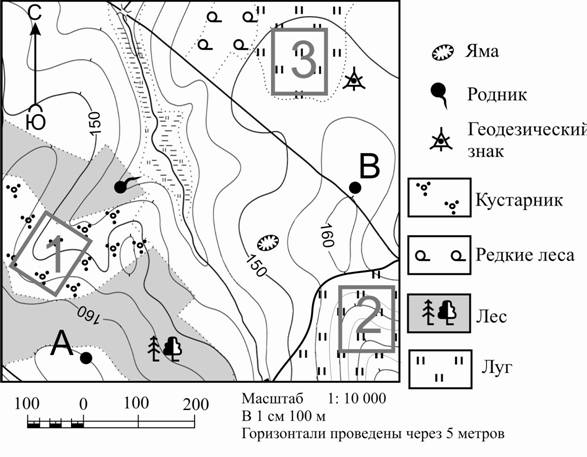 На рисунках представлены варианты профиля рельефа местности, построенные на основе карты по линии А – В разными учащимися. Какой из профилей построен верно?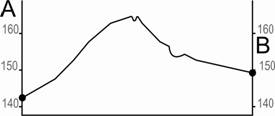 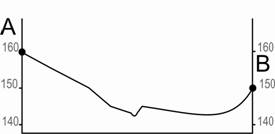 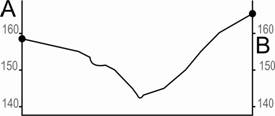 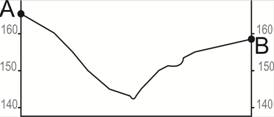 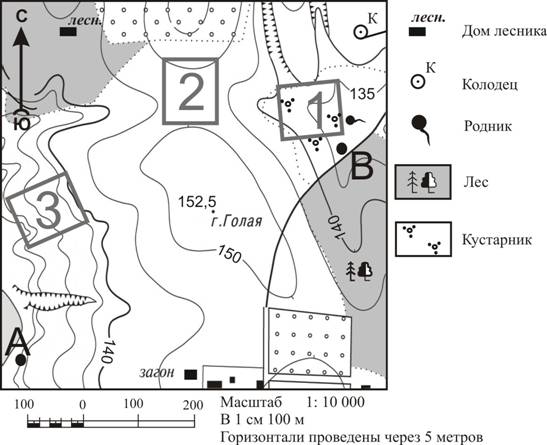 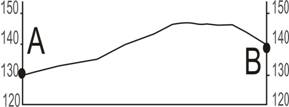 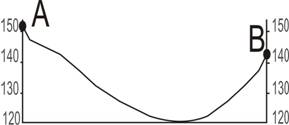 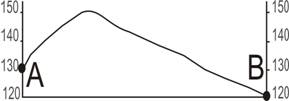 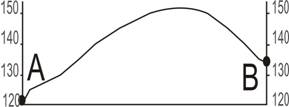 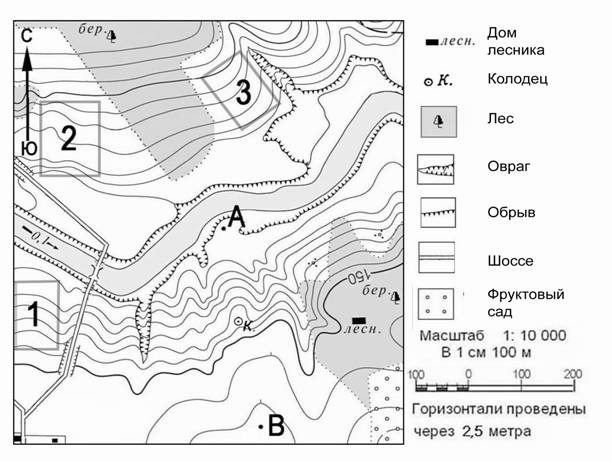 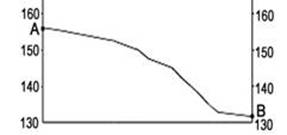 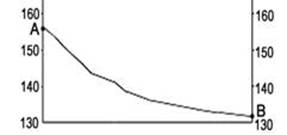 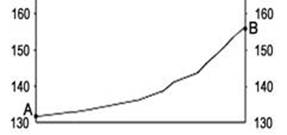 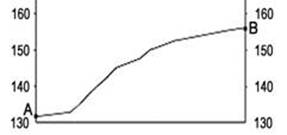 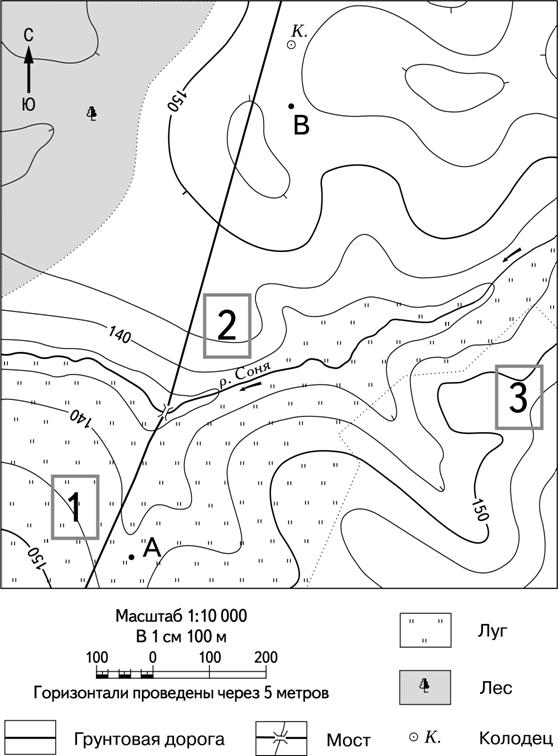 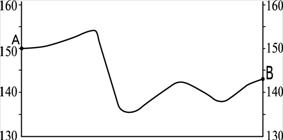 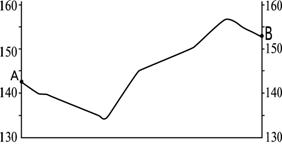 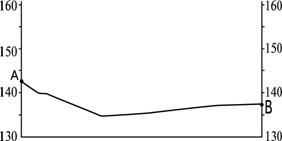 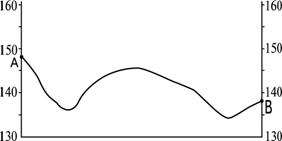 